Publicado en Madrid el 27/05/2019 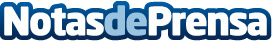 Tuwebprimero mantiene que 'los usuarios no deshabilitarán los bloqueadores de anuncios'Las expectativas de los consumidores siguen siendo más altas que nunca cuando se trata de publicidad, o más bien, la falta de ella. Como resultado, los editores han tenido que recurrir a tácticas más fuertesDatos de contacto:Tuwebprimerohttps://tuwebprimero.comNota de prensa publicada en: https://www.notasdeprensa.es/tuwebprimero-mantiene-que-los-usuarios-no_1 Categorias: Nacional Comunicación Marketing E-Commerce Dispositivos móviles http://www.notasdeprensa.es